№ п/пНаименование товараЕд. изм.Кол-воТехнические, функциональные характеристикиТехнические, функциональные характеристикиТехнические, функциональные характеристики№ п/пНаименование товараЕд. изм.Кол-воПоказатель (наименование комплектующего, технического параметра и т.п.)Показатель (наименование комплектующего, технического параметра и т.п.)Описание, значение1.Детский игровой комплекс №13ИД-13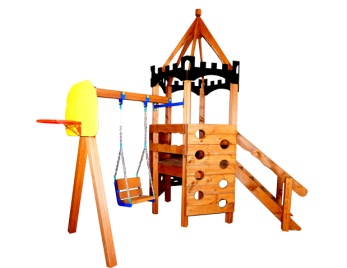 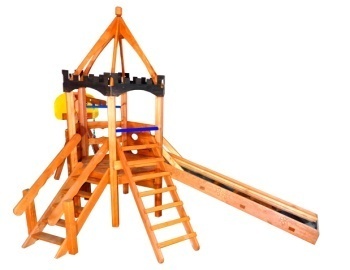 Шт. 11.Детский игровой комплекс №13ИД-13Шт. 1Высота (мм) Высота (мм) 24001.Детский игровой комплекс №13ИД-13Шт. 1Длина (мм)Длина (мм)46001.Детский игровой комплекс №13ИД-13Шт. 1Ширина (мм)Ширина (мм)31001.Детский игровой комплекс №13ИД-13Шт. 1Высота площадки (мм)Высота площадки (мм)9001.Детский игровой комплекс №13ИД-13Шт. 1Применяемые материалыПрименяемые материалыПрименяемые материалы1.Детский игровой комплекс №13ИД-13Шт. 1СтолбыВ кол-ве 10шт., выполнен  из бруса сосновых пород естественной влажности 100*100мм.Нижняя часть столба покрыта битумной мастикой с последующим бетонированием.В кол-ве 10шт., выполнен  из бруса сосновых пород естественной влажности 100*100мм.Нижняя часть столба покрыта битумной мастикой с последующим бетонированием.1.Детский игровой комплекс №13ИД-13Шт. 1Пол шестигранныйПол в кол-ве 1 шт., выполнен из опорного бруса толщиной 40мм. и укрыт доской сосновых пород естественной влажности с покрытием антисептиком «Акватекс»Пол в кол-ве 1 шт., выполнен из опорного бруса толщиной 40мм. и укрыт доской сосновых пород естественной влажности с покрытием антисептиком «Акватекс»1.Детский игровой комплекс №13ИД-13Шт. 1Горка скат Н-900мм.Горка в кол-ве 1 шт.  изготовлен из древесины сосновых пород естественной влажности и укрыт цельным листом из нержавеющей стали толщиной.Горка в кол-ве 1 шт.  изготовлен из древесины сосновых пород естественной влажности и укрыт цельным листом из нержавеющей стали толщиной.1.Детский игровой комплекс №13ИД-13Шт. 1Металлическая перекладинаВ кол-ве 2шт., выполнена из металлической трубы с покраской термопластичной порошковой краскойВ кол-ве 2шт., выполнена из металлической трубы с покраской термопластичной порошковой краской1.Детский игровой комплекс №13ИД-13Шт. 1Лаз вертикальный В кол-ве 1шт, выполнен  из доски сосновых пород естественной влажности толщенной 40мм  имеет прорези для рук и ног.В кол-ве 1шт, выполнен  из доски сосновых пород естественной влажности толщенной 40мм  имеет прорези для рук и ног.1.Детский игровой комплекс №13ИД-13Шт. 1Качели на гибком подвесе В кол-ве 1шт., выполнены из металлической короткозвенной цепи 6мм., и сиденья выполнено из деревянной доски сосновых пород с покрытием антисептиком "Акватекс". Качели крепятся на деревянную перекладину выполненную из бруса 100*100мм., с помощью двух п-образных  металлических  пластин и двух болтов. В кол-ве 1шт., выполнены из металлической короткозвенной цепи 6мм., и сиденья выполнено из деревянной доски сосновых пород с покрытием антисептиком "Акватекс". Качели крепятся на деревянную перекладину выполненную из бруса 100*100мм., с помощью двух п-образных  металлических  пластин и двух болтов. 1.Детский игровой комплекс №13ИД-13Шт. 1Баскетбольный щит с кольцомВ кол-ве 1шт. Щит изготовлен из влагостойкой фанеры с покраской полиуретановой краской. На щит крепится  кольцо выполнено  из металлической трубы Ф20мм и толщиной стенки 2мм. с покраской термопластичной порошковой краской.В кол-ве 1шт. Щит изготовлен из влагостойкой фанеры с покраской полиуретановой краской. На щит крепится  кольцо выполнено  из металлической трубы Ф20мм и толщиной стенки 2мм. с покраской термопластичной порошковой краской.1.Детский игровой комплекс №13ИД-13Шт. 1Лаз наклонный в виде лестницы В кол-ве 1шт. Лаз изготовлен из каркаса и укрывной доски. Каркас изготовлен из доски толщенной 40мм.  На каркасе установлены деревянные перекладины толщенной 40мм.В кол-ве 1шт. Лаз изготовлен из каркаса и укрывной доски. Каркас изготовлен из доски толщенной 40мм.  На каркасе установлены деревянные перекладины толщенной 40мм.1.Детский игровой комплекс №13ИД-13Шт. 1Декоративная крыша  В кол-ве 1 шт. Купол крыши выполнен  из доски  сосновых пород естественной влажности  с  декоративными накладками в кол-ве  из влагостойкой фанеры с покраской полиуретановой краской В кол-ве 1 шт. Купол крыши выполнен  из доски  сосновых пород естественной влажности  с  декоративными накладками в кол-ве  из влагостойкой фанеры с покраской полиуретановой краской1.Детский игровой комплекс №13ИД-13Шт. 1Лестница с перилами  Н-900мм.В кол-ве 1шт., выполнена из доски сосновых пород естественной влажности  с покрытием антисептиком "Акватекс"В кол-ве 1шт., выполнена из доски сосновых пород естественной влажности  с покрытием антисептиком "Акватекс"1.Детский игровой комплекс №13ИД-13Шт. 1МатериалыДеревянный брус и доска сосновых парод естественной влажности тщательно отшлифованы  со всех сторон и покрашен в заводских условиях антисептиком "Акватекс", влагостойкая фанера с покраской полиуретановой краской, металл покрыт термопластичной порошковой краской, короткозвенная цепь,  саморезы по дереву, крепеж оцинкованный, заглушки пластиковые цветные.ГОСТ Р 52169-2012, ГОСТ Р 52168-2012Деревянный брус и доска сосновых парод естественной влажности тщательно отшлифованы  со всех сторон и покрашен в заводских условиях антисептиком "Акватекс", влагостойкая фанера с покраской полиуретановой краской, металл покрыт термопластичной порошковой краской, короткозвенная цепь,  саморезы по дереву, крепеж оцинкованный, заглушки пластиковые цветные.ГОСТ Р 52169-2012, ГОСТ Р 52168-2012